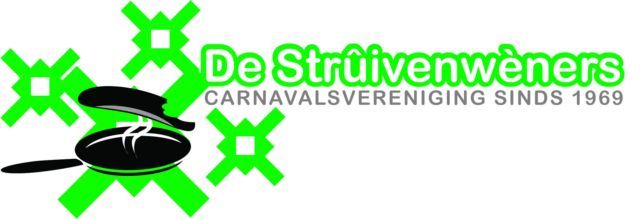 Inschrijfformulier voor loopgroepenvoor de carnavalsoptocht 2020* Neemt deel onder de “NAAM” 	:……………………………………………………………* Wat gaat u uitbeelden		:……………………………………………………………………  * Adres				:…………………………………………………………………* Postcode \ Woonplaats	:………………………………………………………………...* Telefoonnummer		:………………………..   * Mobiel Nummer:……………….* Email adres			:…………………………………………………………………* Deelnemer in de categorie	3	4      Verantwoordelijke contactpersoon / aanspreekpunt (verplicht invullen alle cat.):Naam:…………………………………………………………….       Mobiel nummer (bereikbaar tijdens de optocht):…………………………………………	…………Handtekening:	…………………………………………………………………				* Eigen muziek	:  Ja / Nee			* Aantal kinderen	:………..		* Aantal volwassenen	:……………Door aanmelding verklaart men zich akkoord met het optochtreglement 2020Wij stellen u ook in de gelegenheid om een jurylid aan te leveren, zo ja dan kunt u onderstaande gegevens invullen.Naam groep	:…………………………………………………………………………………..Naam jury lid	:…………………………………………………………………………………..Telefoon jury lid	:…………………………………………….Correspondentieadres: Burg. v.d. Oeverstraat 28, 5076 GL Haaren. Info@destruivenweners.nl, www.destruivenweners.nl